PRAKATAAlhamdulilllah, Terima kasih kepada rakan-rakan guru dan team sumberpendidikan kerana menyediakan RPT 2021 untuk kegunaan guru-guru di Malaysia.
Muaturun Percuma…
 **DILARANG UNTUK MENGAMBIL SEBARANG BENTUK DAN JENIS KEUNTUNGAN DARIPADA PIHAK KAMI DAN WEB INI SAMA ADA SECARA LANGSUNG ATAU TIDAK LANGSUNG.**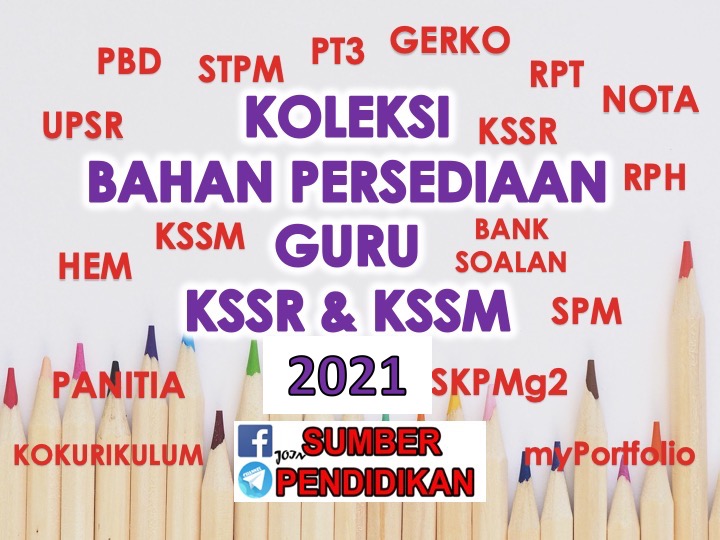 RANCANGAN PENGAJARAN TAHUNAN 2021MINGGUSTANDARD KANDUNGAN  STANDARD PEMBELAJARANCATATANMINGGU 11 Januari – 3 Januari 2021MINGGU 24 Januari – 10 Januari 2021MINGGU 311 Januari – 17 Januari 2021CUTI PERSEKOLAHANMINGGU 418 Januari – 24 Januari 20211.1 Bernyanyi Secara Ensembel1.1.1 Bernyanyi lagu dua lapisan suara dengan: (i) pic yang betul.(ii) dinamikyangbetul. (iii) tempo yang betul.MINGGU 525 Januari – 31 Januari1.1.2 Bernyanyi dengan teknik yang betul: (i) pernafasan.(ii) artikulasi.MINGGU 61 Februari – 7 Februari 20211.1.3 Membuat persembahan ensembel nyanyian dengan mengaplikasikan pengetahuan dan kemahiran muzik.MINGGU 78 Februari – 14 Februari 20211.1.3 Membuat persembahan ensembel nyanyian dengan mengaplikasikan pengetahuan dan kemahiran muzik.MINGGU 815 Februari – 21 Februari 20211.1.4 Mengamalkan etika persembahan dan nilai murni dalam persembahan ensembel nyanyian:(i) sebelum, semasa dan selepas latihan.(ii) sebelum, semasa dan selepaspersembahan.MINGGU 922 Februari – 28 Februari 20212.1 Bermain Alat Muzik Secara Ensembel 2.1.1 Memainkan alat muzik berdasarkan skor dengan:(i) pic yang betul.(ii) ton yang sesuai.MINGGU 101 Mac – 7 Mac 20212.1.1 Memainkan alat muzik berdasarkan skor dengan:(iii) irama yang betul.(iv) tempo yang betul.MINGGU 118 Mac – 14 Mac 20212.1.2 Memainkan alat muzik secara ensembel dengan teknik yang betul.MINGGU 1215 Mac – 21 Mac 20212.1.3 Memainkan alat muzik secara ensembel dengan mengaplikasikan dinamik yang sesuai berdasarkan skor.MINGGU 1322 Mac – 28 Mac 20212.1.4 Membuat persembahan ensembel alat muzik dengan mengaplikasikan pengetahuan dan kemahiran muzik.MINGGU 1429 Mac – 4 April 2021CUTI PERTENGAHAN PENGGAL 1MINGGU 155 April – 11 April 20212.1.4 Membuat persembahan ensembel alat muzik dengan mengaplikasikan pengetahuan dan kemahiran muzik.MINGGU 1612 April – 18 April 20212.1.5 Mengamalkan etika persembahan dan nilai murni dalam ensembel alat muzik.(i) Sebelum, semasa dan selepas latihan. (ii) Sebelum,semasadanselepaspersembahan.MINGGU 1719 April – 25 April 20213.1 Asas Notasi Muzik3.1.1 Membaca dan menulis not serta tanda rehat:(i) krocet bertitik.(ii) kuaver.MINGGU 1826 April – 2 Mei 20213.1.1 Membaca dan menulis not serta tanda rehat:(iii) minim bertitik.(iv) semikuaver.(v) kuaverbertitik.MINGGU 193 Mei – 9 Mei 20213.1.2 Memahami, menulis dan menerangkan maksud meter:MINGGU 2010 Mei – 16 Mei 20213.1.3 Memahami, menulis dan menerangkan maksud terminologi dan simbol muzik:akhiran1,2akhiran1,2tanda ulangantanda penamattieMINGGU 2117 Mei – 23 Mei 20213.1.3 Memahami, menulis dan menerangkan maksud terminologi dan simbol muzik:(vi) slur(vii) Crescendo(viii) Decrescendo(ix) LentoMINGGU 2224 Mei – 30 Mei 2021MINGGU 2331 Mei – 6 Jun 2021CUTI PERTENGAHAN TAHUNMINGGU 247 Jun – 13 Jun 2021CUTI PERTENGAHAN TAHUNMINGGU 2514 Jun – 20 Jun 20213.1.3 Memahami, menulis dan menerangkan maksud terminologi dan simbol muzik:(x) Da Capo (D.C)(xi) Dal Segno (D.S)(xii) Segno(xiii)  Coda(xiv)  FermataMINGGU 2621 Jun – 27 Jun 20213.1.4 Membaca dan menulis not dalam klef bes sehingga 2 garisan leger.MINGGU 2728 Jun –  4 Julai 20213.1.5 Menulis dan menganalisis skel dalam klef trebel secara menaik dan menurun dalam:(i) D major (1 oktaf).(ii) Bbmajor(1oktaf).(iii) B minor harmonik (1 oktaf).(iv) G minor harmonik (1 oktaf).(v) Cpentatonik(1oktaf).MINGGU 285 Julai – 11 Julai 20213.1.6 Mengenal pasti dan membezakan skel major dan minor.MINGGU 2912 Julai – 18 Julai 20213.1.7 Menulis kord primer dalam klef trebel pada kedudukan perdu bagi nada:(i) D major. (ii) Bb major. (iii) B minor. (iv) G minor.MINGGU 3019 Julai – 25 Julai 2021CUTI PERTENGAHAN PENGGAL 2MINGGU 3126 Julai – 1 Ogos 20213.1.8 Mengenal pasti dan membezakan kord major dan kord minor.3.1.9 Mengaplikasikan kemahiran membaca dan menulis notasi dalam aktiviti muzik.MINGGU 322 Ogos – 8 Ogos 20214.1 Pengkaryaan Muzik4..1.1 Mencipta melodi mudah dalam nada major menggunakan:(i) meter(ii) not semibrif, minim, minim bertitik, krocet bertitik, krocet, kuaver bertitik dan semi kuaver serta tanda rehat.MINGGU 339 Ogos – 15 Ogos 20214..1.1 Mencipta melodi mudah dalam nada major menggunakan:(i) meter(ii) not semibrif, minim, minim bertitik, krocet bertitik, krocet, kuaver bertitik dan semi kuaver serta tanda rehat.MINGGU 3416 Ogos – 22 Ogos 20214..1.1 Mencipta melodi mudah dalam nada major menggunakan:(i) meter(ii) not semibrif, minim, minim bertitik, krocet bertitik, krocet, kuaver bertitik dan semi kuaver serta tanda rehat.MINGGU 3523 Ogos – 29 Ogos 20214.1.2 Mempersembahkan hasil ciptaan.4.1.3 Mengamalkan nilai murni dalam penghasilan karya.MINGGU 3630 Ogos – 5 September 20215.1 Penghayatan Pelbagai Genre Muzik5.1.1 Menganalisis dan memberi pendapat tentang muzik Asia Tenggara yang didengar atau ditonton meliputi aspek asas berikut:(i) genre muzik.(ii) latar belakang muzik.MINGGU 376 September – 12 September 20215.1.1 Menganalisis dan memberi pendapat tentang muzik Asia Tenggara yang didengar atau ditonton meliputi aspek asas berikut:(iii) alat muzik.(iv) fungsi muzikMINGGU 3813 September – 19 September 2021CUTI PERTENGAHAN PENGGAL 2MINGGU 3920 September – 26 September 20215.1.1 Menganalisis dan memberi pendapat tentang muzik Asia Tenggara yang didengar atau ditonton meliputi aspek asas berikut:(v) bentukmuzik.(vi) cara persembahan.MINGGU 4027 September – 3 Oktober 20215.1.2 Membentangkan dapatan analisis muzik Asia T enggara.MINGGU 414 Oktober – 10 Oktober 20215.1.2 Membentangkan dapatan analisis muzik Asia T enggara.MINGGU 4211 Oktober – 17 Oktober 20215.1.2 Membentangkan dapatan analisis muzik Asia T enggara.MINGGU 4318 Oktober– 24 Oktober 2021MINGGU 4425 Oktober– 31 Oktober 2021MINGGU 451 November – 7 November 2021MINGGU 468 November – 14 November 2021MINGGU 4715 November – 21 November 2021MINGGU 4822 November – 28 November 2021MINGGU 4929 November – 5 Disember 2021MINGGU 506 Disember – 12 Disember 2021